		             Universitatea din Pitești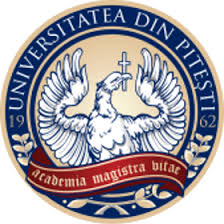 Facultatea de Științe, Educație Fizică și InformaticăESEU MOTIVAȚIONALADMITERE STUDII DE LICENȚĂ 2017-20181. Datele de indentificare ale candidatului: Numele de familie, inițala tatălui, prenumele:___________________________________________________________________________ Numele de familie după căsătorie: ___________________________________________________________________________adresa de e-mail					număr de telefon___________________________________________________________________________Notă: Puteți bifa una sau mai multe opțiuni și/sau preciza în scris altele în plus decât cele menționate2. De unde ați aflat informații privind oferta educațională a programului/programelor de studiu de licență din cadrul Facultății de Științe, Eucație Fizică și Informatică pentru care doriți să optați? □ pagina de internet a Universității din Pitești, □ media, pliante, □ prezentarea ofertei de către  cadrele didactice în liceu, □ vizita cadrelor didactice din Universitatea din Pitești de promovare a ofertei educaționale în liceul pe care l-am absolvit, □ actuali sau foşti studenţi ai Universităţii din Piteşti,□ rude, cunoștiințe, prieteni,□ alte surse.3.Care sunt motivele pentru care ați ales programul/programele de studiu? □ continuarea domeniului de studiu din învățământul liceal, □ motive personale, □ preferințe pentru o anumită carieră, □ calificare în domeniu (cum ar fi pentru sportivi: Ramura sportiva ...............................sau forma de practicare a exercițiului fizic.........................Nivelul de practicare .......................,  categoria ......................... echipa/clubul: .....................................................................................................................................................)4.Care credeți că sunt atuurile dumneavoastră? (Precizați interese şi proiecte personale şi profesionale legate de domeniul ales) □ continuarea studiilor în același domeniu cu cel liceal, □ participarea la concursuri, olimpiade școlare, □ activități de voluntariat, □ activități nonformale, □ inițiative și proiecte,□ pasiunea și dorința de a mă forma în domeniul ales□ pentru sportivi: rezultate competiționale importante □ locale, □ participare națională, □ participare internațională. Alte detalii privind experiența sportivă și de practicare: .......................................................................................................................................................5.Ce așteptări aveți până la, cât și după absolvirea programului de studiu ales?□ să am un orar cu o încărcare echilibrată între teorie și practică,□ să fie multe proiecte/aplicații practice,□ disciplinele studiate să îmi fie folositoare la obținerea unui loc de muncă,□ să pot participa la mobilitați Erasmus (programe de studiu în străinătate),□ facultatea să asigure suportul necesar pentru practică la diverse instituții/firme de profil,□ pe durata studiilor să primesc toate informațiile necesare, în mod obiectiv și transparent, □ să îmi fie rezolvate solicitările legate de facultate,□ efortul depus pentru parcurgerea facultății să îmi fie răsplatit prin obținerea unui loc de muncă în domeniu, la nivelul competențelor acumulate.6.În ce activități extracurriculare doriți să vă implicați pe parcursul studiilor? □ sesiuni de comunicări științifice studențești, □ concursuri studentești (inclusiv competiții sportive), □ programe Erasmus+, □ activități de voluntariat, □ activități sociale, culturale, sportive (altele decât cel competiționale) și de agrement.7.Menționați alte aspecte pe care le considerați importante:..............................................................................................................................................................................................................................................................................................................8. Concluzie:□ Pe baza celor prezentate mai sus consider ca sunt un bun candidat si depun acest eseu motivațional ca document original împreună cu celelalte documente necesare, pentru participarea la concursul de admitere la studii de licență 2017-2018 la Facultatea de Științe, Educație Fizică și Informatică a Universității din Pitești.Data..............								Semnătura,Am primit, completat și semnat de către candidat, prezentul Eseu MotivaționalPreședinte de comisie, DECAN,Conf univ dr George Mihail Man